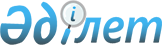 О внесении изменений в постановление акимата Сандыктауского района от 20 января 2014 года № А-1/19 "Об определении спроса и предложения на общественные работы, утверждении перечня организаций, видов, объемов и конкретных условий общественных работ, размеров оплаты труда участников и источников их финансирования по Сандыктаускому району на 2014 год"Постановление акимата Сандыктауского района Акмолинской области от 16 июня 2014 года № А-6/194. Зарегистрировано Департаментом юстиции Акмолинской области 25 июня 2014 года № 4233      Примечание РЦПИ.

      В тексте документа сохранена пунктуация и орфография оригинала.

      В соответствии с Законом Республики Казахстан от 23 января 2001 года «О местном государственном управлении и самоуправлении в Республике Казахстан», акимат Сандыктауского района ПОСТАНОВЛЯЕТ:



      1. Внести в постановление акимата Сандыктауского района «Об определении спроса и предложения на общественные работы, утверждении перечня организаций, видов, объемов и конкретных условий общественных работ, размеров оплаты труда участников и источников их финансирования по Сандыктаускому району на 2014 год» от 20 января 2014 года № А-1/19 (зарегистрировано в Реестре государственной регистрации нормативных правовых актов № 3997, опубликовано 14 февраля 2014 года в газете «Сандыктауские вести») следующее изменение:



      пункт 2 приложения 2 изложить в новой редакции:

      «».



      2. Настоящее постановление акимата Сандыктауского района вступает в силу со дня государственной регистрации в Департаменте юстиции Акмолинской области и вводится в действие со дня официального опубликования.      Аким Сандыктауского района                 Е.Сагдиев      СОГЛАСОВАНО      Временно исполняющий обязанности

      начальника республиканского

      государственного учреждения

      «Отдел по делам обороны

      Сандыктауского района Акмолинской

      области» Министерства обороны

      Республики Казахстан                       Д.Апенов      Руководитель государственного

      учреждения «Управление юстиции

      Сандыктауского района Департамента

      юстиции Акмолинской области

      Министерства юстиции

      Республики Казахстан»                      Р.Искакова      Начальник Сандыктауского

      районного отделения Акмолинского

      областного филиала Республиканского

      государственного казенного предприятия

      «Государственный центр по выплате

      пенсий Министерства труда

      и социальной защиты населения

      Республики Казахстан»                      Г.Цигура      Директор государственного

      учреждения «Государственный

      архив Сандыктауского района»

      управления архивов и документации

      Акмолинской области                        Г.Виноградова
					© 2012. РГП на ПХВ «Институт законодательства и правовой информации Республики Казахстан» Министерства юстиции Республики Казахстан
				2.Коммунальное государственное учреждение«Аппарат акима Балкашинского сельского округа» Сандыктауского районаУборка территории

 

 

 

 Благоустройство села46800 квадратных метров

 

 

 135000 квадратных метровСогласно трудового договора, заключенного в соответствии с действующим законодательствомВ размере минимальной заработной платы

 

 В размере 1,5 минимальной заработной платыБюджет района